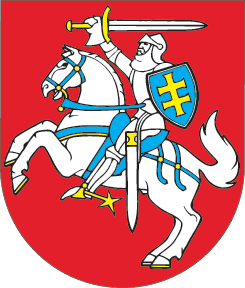 LIETUVOS RESPUBLIKOSSAUGOMŲ TERITORIJŲ ĮSTATYMO NR. I-301 2, 20, 27, 30, 33 IR 34 STRAIPSNIŲ PAKEITIMOĮSTATYMAS2020 m. birželio 26 d. Nr. XIII-3199Vilnius1 straipsnis. 2 straipsnio pakeitimas1. Pakeisti 2 straipsnio 36 dalį ir ją išdėstyti taip:„36. Valstybinė saugomų teritorijų kontrolė – saugomų teritorijų apsaugos proceso dalis – kraštovaizdžio ekologinės pusiausvyros, gamtos ir nekilnojamųjų kultūros vertybių apsaugos ir saugomų teritorijų lankymo reikalavimų, nustatytų teisės aktais ir saugomų teritorijų planavimo dokumentų sprendiniais, laikymosi priežiūra.“2. Pripažinti netekusia galios 2 straipsnio 44 dalį.2 straipsnis. 20 straipsnio pakeitimasPakeisti 20 straipsnio 3 dalį ir ją išdėstyti taip:„3. Jeigu dėl įvykusios kranto erozijos (vandens telkinio kranto linijos pasislinkimo) nebeužtikrinamas Specialiųjų žemės naudojimo sąlygų įstatyme nurodytas reikalavimas dėl tvorų, kitų statinių, įrenginių ar įveisiamų želdinių, medžių ir krūmų liekanų, kliudančių pakrante eiti asmenims (toliau šiame straipsnyje – užtvėrimai), nebuvimo, žemės savininkas ar valdytojas gali imtis priemonių atkurti erozijos pažeistą pakrantę. Jeigu pakrantės atkūrimo priemonės nevykdomos, užtvėrimai iš Specialiųjų žemės naudojimo sąlygų įstatyme nurodyto pločio paviršinio vandens telkinio apsaugos zonos dalies, kurioje šis Įstatymas draudžia užtvėrimus (toliau šiame straipsnyje – pakrantė be užtvėrimų), turi būti pašalinti per vienus metus nuo kranto erozijos fakto paaiškėjimo. Kranto erozijos fakto paaiškėjimo momentu laikomas aplinkos apsaugos valstybinės kontrolės surašytas aktas, kuriuo, įvertinus kranto būklę ir erozijos tendencijas, konstatuojama, kad reikalavimas dėl užtvėrimų pakrantėje nebuvimo neįvykdomas dėl įvykusios kranto erozijos.“3 straipsnis. 27 straipsnio pakeitimasPakeisti 27 straipsnio 8 dalies 7 punktą ir jį išdėstyti taip:„7) vykdo prevencinę veiklą saugomos teritorijos apsaugos ir naudojimo tvarkos pažeidimams išvengti;“.4 straipsnis. 30 straipsnio pakeitimasPakeisti 30 straipsnį ir jį išdėstyti taip:„30 straipsnis. Valstybinės saugomų teritorijų kontrolės organizavimas1. Žemės naudojimo ir žemės savininkų, valdytojų bei naudotojų, gamtos išteklių naudotojų ir lankytojų veiklos, reglamentuojamos pagal šio Įstatymo 5 straipsnyje nurodytus veiklos saugomose teritorijose reglamentavimo dokumentus, kontrolę saugomose teritorijose pagal kompetenciją vykdo aplinkos apsaugos valstybinės kontrolės pareigūnai, valstybiniai žemės tarnybų pareigūnai, teritorijų planavimo valstybinės priežiūros institucijų ir statybos valstybinės priežiūros pareigūnai ir nekilnojamojo kultūros paveldo apsaugos pareigūnai. 2. Valstybinė saugomų teritorijų kontrolė aplinkos apsaugos ir gamtos išteklių naudojimo srityje organizuojama kaip sudedamoji aplinkos apsaugos valstybinės kontrolės dalis, vadovaujantis Aplinkos apsaugos valstybinės kontrolės įstatymo nuostatomis. 3. Valstybinę saugomų teritorijų kontrolę aplinkos apsaugos ir gamtos išteklių naudojimo srityje vykdo Aplinkos apsaugos departamentas prie Aplinkos ministerijos, nekilnojamųjų kultūros vertybių apsaugos srityje – Vyriausybės įgaliota institucija.4. Valstybiniuose parkuose, valstybiniuose draustiniuose, biosferos rezervatuose, biosferos poligonuose, valstybinių gamtinių rezervatų buferinės apsaugos zonose ir tinklo „Natura 2000“ teritorijose Vyriausybės įgaliota institucija gali drausti arba riboti sausumos motorinių transporto priemonių ir plaukiojimo priemonių naudojimą ir judėjimą, nustatyti leidimų plaukioti plaukiojimo priemonėmis, įskaitant už mokestį, išdavimo tvarką, medžioklę, žvejybą, grybų ir augalų, taip pat jų dalių rinkimą, saugomų objektų naudojimą ir lankymą. Vyriausybės įgaliota institucija, nustatydama mokamų leidimų plaukioti plaukiojimo priemonėmis kainą, atsižvelgia į lankymui skirtos infrastruktūros išlaikymo sąnaudas ir lankytojams teikiamų paslaugų savikainą, o išimtiniais atvejais – į būtinybę reguliuoti lankytojų srautą.“5 straipsnis. 33 straipsnio pakeitimasPripažinti netekusia galios 33 straipsnio 3 dalį.6 straipsnis. 34 straipsnio pakeitimasPakeisti 34 straipsnio 2 dalį ir ją išdėstyti taip: „2. Pareikšti teismui ieškinį dėl saugomoms teritorijoms ar paveldo objektams padarytos žalos atlyginimo turi teisę Aplinkos apsaugos departamentas prie Aplinkos ministerijos ir Vyriausybės įgaliotos institucijos.“7 straipsnis. Įstatymo įsigaliojimas ir įgyvendinimas1. Šis įstatymas, išskyrus šio straipsnio 2 dalį, įsigalioja 2021 m. liepos 1 d.2. Lietuvos Respublikos Vyriausybė ir (ar) jos įgaliotos institucijos iki 2021 m. kovo 31 d. priima šio įstatymo įgyvendinamuosius teisės aktus.3. Iki šio įstatymo įsigaliojimo į valstybinių saugomų teritorijų pareigūnų iškeltas, bet nebaigtas nagrinėti bylas dėl saugomoms teritorijoms ar paveldo objektams padarytos žalos atlyginimo įstoja Aplinkos apsaugos departamentas prie Aplinkos ministerijos.Skelbiu šį Lietuvos Respublikos Seimo priimtą įstatymą.Respublikos Prezidentas	Gitanas Nausėda